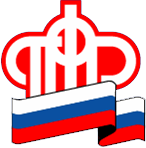       Пенсионный фонд Российской Федерации
       ГУ - Управление Пенсионного фонда РФ   в городе Сургуте Ханты-Мансийского автономного округа – Югры (межрайонное)24.03.2020 года					                        		          	 Пресс-релизКак подать заявление на назначение пенсии через работодателя?       Одним из основных способов подачи заявления на назначение пенсии, доступных нашим гражданам в настоящее время,  является подача заявления через работодателя.       Данный способ доступен в случае, если между вашим работодателем и ПФР заключено соглашение об электронном взаимодействии для назначения пенсии своим сотрудникам и при наличии письменного согласия такого сотрудника. Для этого кадровые службы могут заблаговременно представить в Пенсионный фонд документы, необходимые для  установления пенсии. Работодатели пересылают в электронной форме в территориальные органы ПФР списки своих сотрудников, которые приняли решение в ближайшие двенадцать месяцев обратиться за назначением пенсии. Также в электронном виде они направляют все документы, которые по закону необходимы для назначения пенсии.      По общему правилу для установления пенсии необходимы:заявление об установлении пенсии;паспорт или иной документ, удостоверяющий личность и местожительство сотрудника;документы, подтверждающие периоды работы или иной деятельности, включаемые в страховой стаж (военная служба, учеба и т.д.);сведения о заработной плате за 60 месяцев подряд до 2002 года.документы, подтверждающие периоды работы, для досрочного назначения пенсии.        Если документы в ПФР подает работодатель, то дополнительно к общему пакету документов он представляет:письменное согласие сотрудника на представление его заявления работодателем;документ, который подтверждает, что гражданин состоит в трудовых отношениях с работодателем. Это может быть трудовой договор, копия трудовой книжки сотрудника или справка от работодателя; документы, удостоверяющие личность руководителя организации и назначение его на соответствующую должность, например копия приказа о приеме на работу.         Работодатель может передавать и прочие документы, в соответствии с действующим  законодательством, в зависимости от вида устанавливаемой пенсии.Например, свидетельство о браке или о рождении ребенка.         При таком взаимодействии, работодатель оказывает достаточно больше содействие своему сотруднику в подготовке необходимых документов.        Работа с документами завершается к моменту наступления права на пенсию, будущему пенсионеру остается лишь подать заявление через работодателя, который направит его по электронным каналам связи в ПФР.Электронное взаимодействие работодателей и Пенсионного фонда не только экономит время, но и избавляет от необходимости самостоятельного обращения в ПФР. Воспользуйтесь этим правом!